В соответствии со статьей 79 Бюджетного кодекса Российской Федерации, руководствуясь Уставом внутригородского Муниципального образования Санкт-Петербурга муниципальный округ Лиговка-Ямская, принят Муниципальным  Советом Муниципального образования МО  Лиговка-Ямская от 23.06.2011 года № 159,ПОСТАНОВЛЯЮ:	1.Утвердить Порядок осуществления бюджетных инвестиций в объекты муниципальной собственности внутригородского Муниципального образования Санкт-Петербурга муниципальный округ Лиговка-Ямская за счет средств местного бюджета в соответствии с Приложением № 1 к настоящему постановлению.2.Опубликовать настоящее постановление в официальном печатном издании Муниципального Совета внутригородского Муниципального образования Санкт-Петербурга муниципальный округ Лиговка-Ямская - газете «Лиговка-Ямская»  и  на официальном сайте Муниципального образования в информационно-телекоммуникационной сети «Интернет».3.Настоящее постановление вступает в силу на следующий день после дня его официального опубликования (обнародования).	4.Контроль за исполнением настоящего постановления оставляю за собой.Глава местной Администрации                                                                      О.Ю. Буканова                                        Приложение № 1к Постановлению местной  Администрации Муниципального образования Лиговка-Ямская «Об утверждении Порядка осуществления бюджетных инвестиций в объекты муниципальной собственности внутригородского Муниципального образования Санкт-Петербурга муниципальный округ Лиговка-Ямская за счет средств местного бюджетаот 21.05.2018 № 14 ПоРЯДОКосуществления бюджетных инвестиций в объекты муниципальной собственности внутригородского Муниципального образования Санкт-Петербурга муниципальный округ Лиговка-Ямская за счет средств местного бюджета1. Общие положения1. Настоящий Порядок устанавливает правила осуществления бюджетных инвестиций в форме капитальных вложений в объекты капитального строительства муниципальной собственности или приобретения объектов недвижимого имущества в муниципальную собственность внутригородского Муниципального образования Санкт-Петербурга муниципальный округ Лиговка-Ямская за счет средств местного бюджета (далее – бюджетные инвестиции).2. Бюджетные инвестиции осуществляются на основании постановления местной Администрации внутригородского Муниципального образования Санкт-Петербурга муниципальный округ Лиговка-Ямская, в котором в обязательном порядке указываются:- объекты бюджетных инвестиций;- размер бюджетных инвестиций;- наименование органа местного самоуправления внутригородского Муниципального образования Санкт-Петербурга муниципальный округ Лиговка-Ямская, в муниципальную собственность которого передается объект бюджетных инвестиций (от имени которого заключается  муниципальный контракт в целях строительства (реконструкции) и (или) приобретения объектов недвижимого имущества).3. Проект постановления местной Администрации внутригородского Муниципального образования Санкт-Петербурга муниципальный округ Лиговка-Ямская об осуществлении бюджетных инвестиций подлежит обязательному согласованию с Муниципальным Советом внутригородского Муниципального образования Санкт-Петербурга муниципальный округ Лиговка-Ямская путем предоставления на обсуждение на заседании Муниципального Совета проекта указанного постановления.3.1. Постановление местной Администрации внутригородского Муниципального образования Санкт-Петербурга муниципальный округ Лиговка-Ямская об осуществлении бюджетных инвестиций считается согласованным с Муниципальным Советом внутригородского Муниципального образования Санкт-Петербурга муниципальный округ Лиговка-Ямская в случае, если за него  проголосовало большинство от числа принявших участие в голосовании депутатов при условии, что  в голосовании участвовало не менее 50% от числа избранных депутатов Муниципального Совета.3.2. Согласование Постановления местной Администрации внутригородского Муниципального образования Санкт-Петербурга муниципальный округ Лиговка-Ямская об осуществлении бюджетных инвестиций подтверждается выпиской из протокола заседания Муниципального Совета внутригородского Муниципального образования Санкт-Петербурга муниципальный округ Лиговка-Ямская.3.3. Постановление местной Администрации внутригородского Муниципального образования Санкт-Петербурга муниципальный округ Лиговка-Ямская об осуществлении бюджетных инвестиций принимается в течение 3 (трех) рабочих дней после согласования проекта с Муниципальным Советом внутригородского Муниципального образования Санкт-Петербурга муниципальный округ Лиговка-Ямская.4. На основании согласованного с Муниципальным Советом внутригородского Муниципального образования Санкт-Петербурга муниципальный округ Лиговка-Ямская постановления местной Администрации внутригородского Муниципального образования Санкт-Петербурга муниципальный округ Лиговка-Ямская заключается муниципальный контракт в соответствии с требованиями Федерального закона от 05.04.2013 года № 44-ФЗ «О контрактной системе в сфере закупок товаров, работ, услуг для обеспечения государственных и муниципальных нужд», а также иных нормативно-правовых актов, регулирующих сферу муниципальных закупок.5. Созданные или приобретенные в результате осуществления бюджетных инвестиций объекты включаются в состав муниципальной собственности органов местного самоуправления внутригородского Муниципального образования Санкт-Петербурга муниципальный округ Лиговка-Ямская.6. Информация о сроках и об объемах оплаты по муниципальным контрактам, заключаемым в целях строительства (реконструкции) и (или) приобретения объектов недвижимого имущества, учитывается при формировании прогноза кассовых выплат из местного бюджета, необходимого для составления в установленном порядке кассового плана исполнения местного бюджета внутригородского Муниципального образования Санкт-Петербурга муниципальный округ Лиговка-Ямская.7. Объемы осуществляемых бюджетных инвестиций должны соответствовать объему бюджетных ассигнований, предусмотренному на соответствующие цели местным бюджетом внутригородского Муниципального образования Санкт-Петербурга муниципальный округ Лиговка-Ямская.8. Расходы, связанные с бюджетными инвестициями, осуществляются в порядке, установленном бюджетным законодательством Российской Федерации, на основании муниципального контракта, заключенного органами местного самоуправления внутригородского Муниципального образования Санкт-Петербурга муниципальный округ Лиговка-Ямская в целях строительства (реконструкции) и (или) приобретения объектов недвижимого имущества.9. Операции с бюджетными инвестициями осуществляются в порядке, установленном бюджетным законодательством Российской Федерации для исполнения местного бюджета, и отражаются на открытых в органах Федерального казначейства в порядке, установленном Федеральным казначейством, лицевых счетах органов местного самоуправления внутригородского Муниципального образования Санкт-Петербурга муниципальный округ Лиговка-Ямская.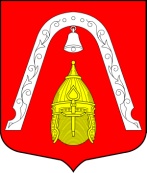 МЕСТНАЯ АДМИНИСТРАЦИЯВНУТРИГОРОДСКОГО МУНИЦИПАЛЬНОГО  ОБРАЗОВАНИЯСАНКТ-ПЕТЕРБУРГА МУНИЦИПАЛЬНЫЙ ОКРУГ ЛИГОВКА-ЯМСКАЯПОСТАНОВЛЕНИЕМЕСТНАЯ АДМИНИСТРАЦИЯВНУТРИГОРОДСКОГО МУНИЦИПАЛЬНОГО  ОБРАЗОВАНИЯСАНКТ-ПЕТЕРБУРГА МУНИЦИПАЛЬНЫЙ ОКРУГ ЛИГОВКА-ЯМСКАЯПОСТАНОВЛЕНИЕМЕСТНАЯ АДМИНИСТРАЦИЯВНУТРИГОРОДСКОГО МУНИЦИПАЛЬНОГО  ОБРАЗОВАНИЯСАНКТ-ПЕТЕРБУРГА МУНИЦИПАЛЬНЫЙ ОКРУГ ЛИГОВКА-ЯМСКАЯПОСТАНОВЛЕНИЕМЕСТНАЯ АДМИНИСТРАЦИЯВНУТРИГОРОДСКОГО МУНИЦИПАЛЬНОГО  ОБРАЗОВАНИЯСАНКТ-ПЕТЕРБУРГА МУНИЦИПАЛЬНЫЙ ОКРУГ ЛИГОВКА-ЯМСКАЯПОСТАНОВЛЕНИЕ21.05.2018 года№ 14Об утверждении Порядка осуществления бюджетных инвестиций в объекты муниципальной собственности внутригородского Муниципального образования Санкт-Петербурга муниципальный округ Лиговка-Ямская за счет средств местного бюджетаОб утверждении Порядка осуществления бюджетных инвестиций в объекты муниципальной собственности внутригородского Муниципального образования Санкт-Петербурга муниципальный округ Лиговка-Ямская за счет средств местного бюджета